Результаты классного и школьного этапа Всероссийского конкурса юных чтецов "Живая классика"15 Февраля 2019 в 12:45Отчёт о проведении классного этапа Всероссийского конкурса юных чтецов «Живая классика» 2019» в ГКОУ РД «Айтханская СОШ Ботлихского района»Классный этап конкурса состоялся 13.02.2019 г. Приняло участие 8 человек . Жюри:             Зубаиров Зубаир Умаханович, директор                          Хамутаева Галина  Абдумуслимовна, завуч                          Амирханова Патимат Гаджимурадовна, преподаватель музыкиПобедители: Баширова Аминат , 13 лет – чит. В.Драгунский «Слава Ивана Козловского».                         Магомедрасулова Фатима, 14 лет – чит. .В Постников «Жених из «3 б».                         Зубаирова Салимат, 11 лет – чит. К.В..Драгунская. « Кошачьи сны.».          Отчёт о проведении школьного этапа Всероссийского конкурса юных чтецов «Живая классика» 2019» в ГКОУ РД «Айтханская СОШ Ботлихского района»Проведение школьного этапа было назначено на 14.02.2019 г. Участвовать в конкурсе изъявили желание только учащиеся театрального класса. Поскольку у победителей классного этапа не оказалось конкурентов в школе, жюри приняло решение рекомендовать их на районный  этап.Ими являются: Баширова Аминат , 12 лет – чит. В.Драгунский. «Слава Ивана Козловского»                         Магомедрасулова Фатима, 14 лет – чит. . .В Постников «Жених из «3 б».                         Зубаирова Салимат, 11 лет – чит. К.В.Драгунская. «Кошачьи сны».Преподаватель Абакарова Зульфия Алиевна, эл.почта:zulfiya-555@mail.ru 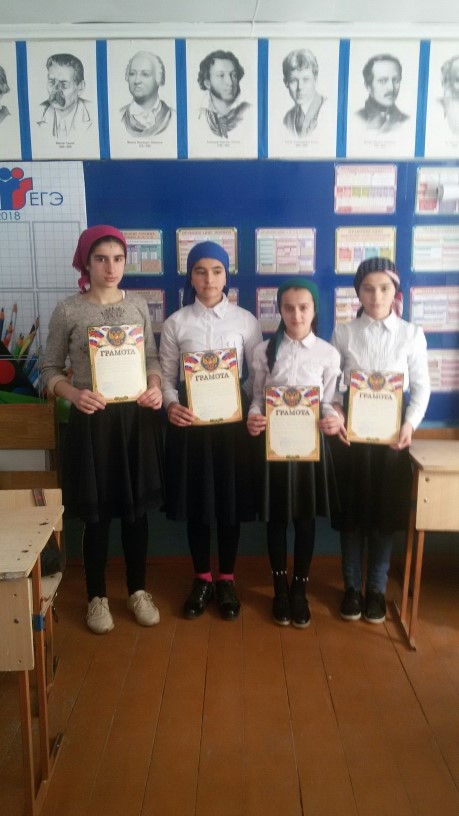 